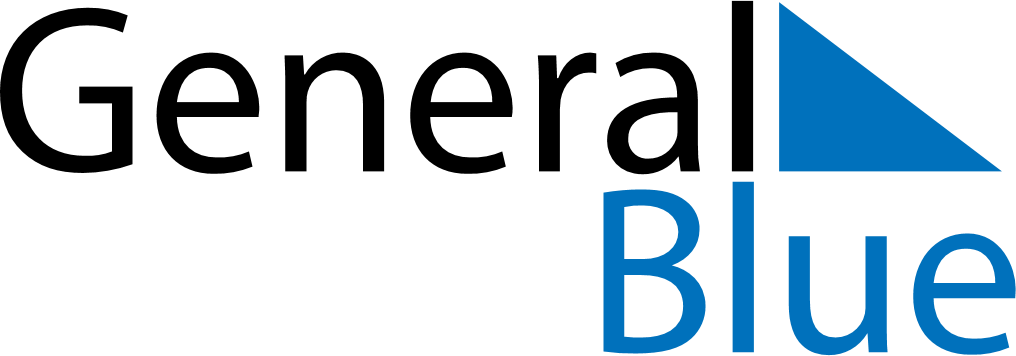 Ethiopia 2028 HolidaysEthiopia 2028 HolidaysDATENAME OF HOLIDAYJanuary 7, 2028FridayChristmas DayJanuary 19, 2028WednesdayEpiphanyJanuary 28, 2028FridayFirst day of RamadanFebruary 26, 2028SaturdayEnd of Ramadan (Eid al-Fitr)March 2, 2028ThursdayVictory at Adwa DayMarch 28, 2028TuesdayDay of LamentApril 14, 2028FridayGood FridayApril 16, 2028SundayEaster SundayMay 5, 2028FridayFeast of the Sacrifice (Eid al-Adha)May 28, 2028SundayDerg Downfall DayAugust 3, 2028ThursdayBirthday of Muhammad (Mawlid)September 12, 2028TuesdayNew Year’s DaySeptember 28, 2028ThursdayFinding of the True Cross